Технологическая карта занятия по внеурочной деятельности курса «Функциональная грамотность», 1 классМодуль «Основы финансовой грамотности»Тема: Семья. Распределение обязанностей в семье.Цель: сформировать условия для получения представлений о семьи и взаимозависимости членов семьи.УУД:Личностные: проявлять уважение и соопереживание к своей семье.Метапредметные:Познавательные- формировать базовые исследовательские действия  Регулятивные-формировать умения к  самоорганизацииКоммуникативные-проявлять уважительное отношение к собеседнику Вид деятельности: познавательнаяОборудование: рабочий лист, аудиозапись сказки.( Ссылка на аудиозапись: https://deti-online.com/audioskazki/russkie-narodnye-skazki-mp3/petushok-i-bobovoe-zernyshko/?ysclid=l9sd6hxg5h929171331)ФИО преподавателя, который разработал конспект: Коцаренко Л.Г.Приложение № 1Жили-были петушок да курочка. Рылся петушок и вырыл бобок. — Ко-ко-ко, курочка, ешь бобовое зернышко- Ко-ко-ко, ешь, петушок, сам!Съел петушок зернышко и подавился. Позвал курочку:- Сходи, курочка, к речке, попроси водицы напиться. Побежала курочка к речке:- Речка, речка, дай мне водицы: петушок подавился бобовым зернышком!Речка говорит:- Сходи к липке, попроси листок, тогда дам водицы. Побежала курочка к липке:- Липка, липка, дай мне листок! Отнесу листок речке, речка даст водицы петушку напиться: петушок подавился бобовым зернышком. Липка говорит:- Сходи к девушке, попроси нитку.Побежала курочка:- Девушка, девушка, дай нитку! Отнесу нитку липке — липка даст листок, отнесу листок речке - речка даст водицы петушку напиться: петушок подавился бобовым зернышком. Девушка отвечает:- Сходи к корове, попроси молочка, тогда дам нитку. Курочка прибежала к корове:- Корова, корова, дайте мне молока! Отнесу молоко девушке, девушка даст нитку, отнесу нитку липке - липка даст листок, отнесу лис ток речке - речка даст водицы петушку напиться: петушок подавился бобовым зернышком. Корова говорит:- Сходи на покос, попроси у косцов сена, молока дам.Побежала курочка на покос:-  Косцы, косцы, дайте сена! Сено отнесу корове - корова даст молока, молоко отнесу к девушке - девушка даст нитку, нитку отнесу липке, липка даст листок, отнесу листок речке — речка даст водицы петушку напиться: петушок подавился бобовым зернышком. Косцы говорят:- Сходи к кузнецам, проси сковать косу. Пошла курочка к кузнецам:- Кузнецы, кузнецы, скуйте мне косу! Отнесу косу на покос - косцы дадут сено, сено отнесу корове - корова даст молока, молоко отнесу к девушке — девушка даст нитку, нитку отнесу липке — липка даст листок, отнесу листок речке - речка даст водицы петушку напиться: петушок подавился бобовым зернышком. Кузнецы говорят:— Поди к лесникам, проси у них уголья, в ту пору скуем тебе косу. Пришла курочка к лесникам:— Лесники, лесники, дайте уголья! Уголья отнесу к кузнецам - кузнецы скуют косу, косу отнесу на покос - косцы дадут сено, сено отнесу корове — корова даст молока, молоко отнесу к девушке - девушка даст нитку, нитку отнесу липке - липка даст листок, отнесу листок речке - речка даст водицы петушку напиться: петушок подавился бобовым зернышком.	Лесники дали курочке уголья. Отнесла их курочка кузнецам - кузнецы сковали ей косу, взяла косу, снесла на покос - косцы накосили ей сена, снесла сено корове - корова дала молока, снесла молоко девушке - девушка дала ей нитку, нитку отнесла липке — липка дала ей листок, отнесла листок речке - речка дала водицы. Петушок напился, и проскочило зернышко. Запел петушок:— Ку - ка - ре - куу!ЭтапыСодержаниеДеятельность учащихсяФормируемые УУДI этап.Вступительная часть. Загадка по теме «Семья»-Как вы понимаете слово «семья»? Разгадывание Анализировать текстовую информациюII этап.Основная часть.Работа с плакатом «Чудесное место для жизни» (рабочий лист,задание 1)-Кто изображен на плакате? Как вы думаете, что объединяет этих людей?-Кто сможет сформулировать тему урока?  -Что вы видите на плакате?(Дома, магазин, людей, машину, улицы, детей, деревья, животных). -Что делают изображенные на плакате люди?(Дети красят окно, почтальон разносит газеты, девочка кормит кота, дети играют).-Нравится ли людям на плакате жить в таком месте? Почему? (Чисто, красиво, люди выглядят довольными и счастливыми).-Вы хотели бы жить в таком месте? -Кто помогает бабушке нести покупки? (Мальчик).- Кто кладет игрушки на место? (Девочка и мальчик).- Кто выносит мусор? (Дедушка).-Кто готовит еду? (Мама).-Кто провожает детей в школу? (Папа). - Кто моет окно? (Бабушка).- Кто создает чудесное место для жизни? (Семья). -Чем семьи отличаются друг от друга? - Как члены семей создают "чудесное место для жизни"?- Что делают члены семьи, чтобы создать чудесное место для жизни?-Какой вывод можно сделать?Работа с текстом русской народной сказки «Бобовое зёрнышко» .(приложение № 1)-На примера сказки разберёмся, как происходит взаимодействуют друг с другом,для того чтобы получился резжультат.Составление причинно-следственной цепочки (рабочий лист , задание 2)Молоко		Сено			Коса			УглиКорова		Косцы			Кузнец		УгольщикОтвечают на вопросыФормулируют тему занятия.Отвечают на вопросы.Формулируют выводСлушают произведениеУстанавливают причинно –следственные связи.Соблюдать правила ведения диалогаАнализировать текстовую информацию Выстраивание последовательности выбранных действий.3 этапЗаключительная часть.-Приведите пример взаимодействия членов семьи в вашей семье.Выполнение теста (рабочий лист, задание 3),взаимопроверка.Построение высказывания.Соблюдение правил диалогаЗадание №1      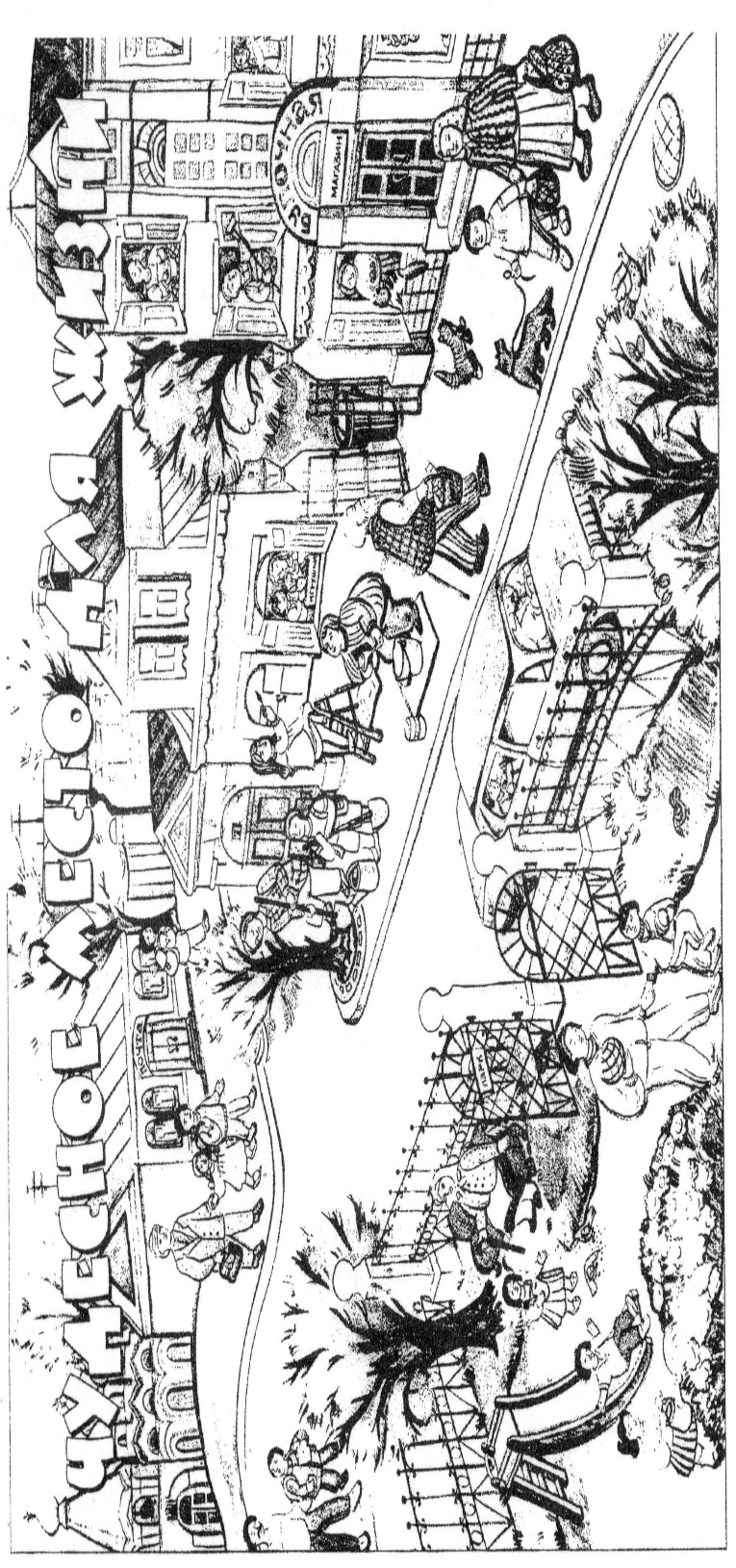 Задание № 3Тест «Чудесное место для жизни1. Кто помог маме?                                   2. Кто отдыхает вместе?                           3. Кто вместе работает?    Соедини линиями ребёнка и взрослого.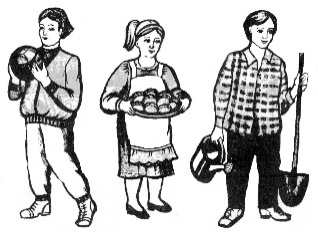 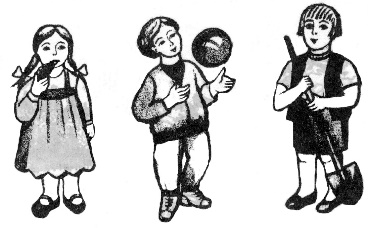 Задание №2МОЛОКО                            СЕНО                             КОСЫ                         УГЛИКОРОВА                          КОСЦЫ                        КУЗНЕЦ                      УГОЛЬЩИКЗадание № 3Тест «Чудесное место для жизни1. Кто помог маме?                                   2. Кто отдыхает вместе?                           3. Кто вместе работает?    Соедини линиями ребёнка и взрослого.